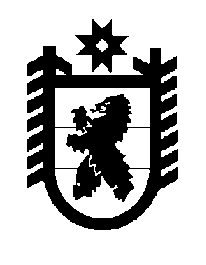 Российская Федерация Республика Карелия    ПРАВИТЕЛЬСТВО РЕСПУБЛИКИ КАРЕЛИЯПОСТАНОВЛЕНИЕот  15 ноября 2018 года № 420-Пг. Петрозаводск О разграничении имущества, находящегося в муниципальной собственности муниципального образования «Беломорский муниципальный район»В соответствии с Законом Республики Карелия от 3 июля 2008 года              № 1212-ЗРК «О реализации части 111 статьи 154 Федерального закона                        от 22 августа 2004 года № 122-ФЗ «О внесении изменений в законодательные акты Российской Федерации и признании утратившими силу некоторых законодательных актов Российской Федерации в связи с принятием                        федеральных законов  «О внесении изменений и дополнений в Федеральный закон «Об общих принципах организации законодательных (представи-тельных) и исполнительных органов государственной власти субъектов Российской Федерации» и «Об общих принципах организации местного самоуправления в Российской Федерации» Правительство Республики Карелия  п о с т а н о в л я е т:1. Утвердить перечень имущества, находящегося в муниципальной собственности муниципального образования «Беломорский муниципальный район», передаваемого в муниципальную собственность муниципального образования «Летнереченское сельское поселение», согласно приложению.2. Право собственности на передаваемое имущество возникает у муниципального образования «Летнереченское сельское поселение» со дня вступления в силу настоящего постановления.             Глава Республики Карелия 					                  А.О. ПарфенчиковПеречень                                                                                                               имущества, находящегося в муниципальной собственности                                   муниципального образования «Беломорский муниципальный район», передаваемого в муниципальную собственность муниципального образования «Летнереченское сельское поселение»______________________Приложение  к постановлению Правительства Республики Карелия                от  15 ноября 2018 года № 420-П№ п/пНаименование имуществаАдрес местонахожденияимуществаИндивидуализирующиехарактеристики имущества1.Нежилое помещениепос. Летнереченский, ул. Набережная,               д. 12общая площадь 12,4 кв. м 2.Нежилое помещениепос. Летнереченский, ул. Набережная,               д. 12общая площадь 2,5 кв. м 